COMMISSION JURIDICTIONNELLE DE DISCIPLINEEtude de 23 affaires disciplinaires.DIRECTION DES COMPETITIONSHomologation des résultats de la 18° journée « Honneur » séniors.Homologation des résultats de la 13° journée « Pré-Honneur » séniors.Classement « Honneur et Pré-Honneur» séniors.Homologation des résultats jeunes.Classement en jeunes catégorie Groupe « A » et « B ».Programmation de la 19° et 20° journée « Honneur » séniors les 14, 15 et Mardi 18 Février 2020.Programmation de la 14° journée « Pré-Honneur » séniors les 14 et 15 Février 2020.Programmation des rencontres jeunes « championnat et coupe » les 14 et 15 Février 2020DIRECTION TECHNIQUE DE L’ARBITRAGEDésignations des arbitres pour les rencontres du Vendredi 14, Samedi 15 Février 2020 (Séniors Honneur et Pré-Honneur).Désignations des arbitres pour les rencontres du Mardi 18 Février 2020 (Séniors Honneur).Désignations des arbitres pour les rencontres jeunes « championnat et coupe » les 14 et 15/02/2020.Causeries hebdomadaires du mardi.DIRECTION TECHNIQUE DE WILAYAOrganisation du tournoi national « COCA-COLA » pour les Ecoles identifiées de la FAF.Rencontres Inter-Sélections des jeunes U15 – U17.COURRIER : ARRIVEEA - FAF / LNF / LFF/LRFA / LNF-S :LRFA : Réunion de coordination DTRA / CAW.LRFA : Rencontres Inter-Sélections.C- D.J.S :Invitation à la réunion de préparation de la rencontre LIGUE II JSMB/MCS.P.V de réunion  de préparation de la rencontre MOB / OM.B- CLUBS :RCIA correspondance au DEC de Boudjellil : A/S Homologation du stade communal de Boudjellil.JSD : A/S programmation rencontre JSD / JSM (Séniors).OCT : Sollicitant des arbitres pour tournoi Danone Cup.RCIA : Rapport A/S rencontre JSM / RCIA (Séniors).IRBBH : Reprogrammation des rencontres en retard.E –DIVERSMr HADERBECHE Abdeloudjoud  (Arbitre) : mise en disponibilité journée du 15/02/2020 (raisons professionnelles).Mr OUDAI  Idir  (Arbitre) Rapport A/S rencontre « JSM / RCIA » (Séniors).Mr MASSIOUN El Djoudi  (Arbitre) : mise en disponibilité journée du 14/02/2020 (raisons familiales).Mr HAMA  Yougourta  (Arbitre) : (Arbitre) : mise en disponibilité journée du 15/02/2020 (raisons familiales).Mr NATOURI  Meziane  (Arbitre) : A/S de la sécurité dans les stades.Mr GUEZIANE  Boussaad (Arbitre) : mise en disponibilité journées du 14 et 15/02/2020 (période d’examen).Mr AIT DAHMANE Billal  (Arbitre) : mise en disponibilité du 14/02/2020 au 23/02/2020 (période d’examen).Mr ATMANI Med Islam  (Arbitre) : mise en disponibilité jusqu’à la fin de la saison (raisons professionnelles).الاتحاديـــة الجزائريـــة لكـــرة القـــدم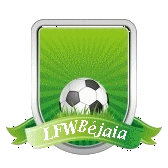 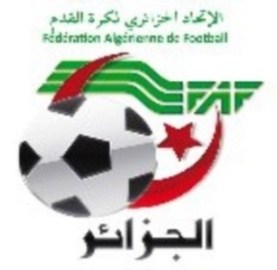 LIGUE DE FOO TBALL DE LA WILAYA DE BEJAIACOMMISSION  D’ARBITRAGERENION DU 11.02.2020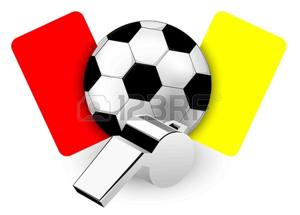 Membres présents : MR   BOUZELMADEN            MOHAMED             PRESIDENT (DTWA).MR   YOUBI                          MOHAMED             PRESIDENT S/C DE                                                                               FORMATION MR   SAADI                          KHALED                 FORMATEUR                                                                                 CONTROLEUR                           MR   IDIRENE                      ZAHIR                     MEMBRE.MR   ZIANE                          MADJID                  MEMBRE.MR   MESSAOUDI                AISSA                      MEMBRE.M elle TOUATI                       HASSIBA                 SECRETAIRE.COURRIER ARRIVEE :Mr  OUDAI Idir : A/S déroulement rencontre J.S.M /R.C.I.A a Melbou le 07/02/2020. Invitation de la ligue régionale réunion de  coordination DTRA-CAW : jeudi 13 février 2020 à 10 h00 au siège de LFW BOUMERDES. MISE EN DISPONIBILITEMr HADERBACHE  A/Eloudjoud : pour la journée du SAMEDI  15/02/2020.Mr BOUATTA Abderazek : du 08 février 2020  au 22 février 2020.  Mr AMER Saadi : pour les journées du 07 et le 08 février 2020.Mr GHEZLANE  Boussaad : les journées du 14 et 15 février 2020. Mr MASSIOUN  El Djoudi : pour  la journée du 14/02/2020.Mr HAMA  YOUGOURTA : pour la journée du 15 /02/2020.Mr AIT DAHMANE Billal : du 14 février 2020  au 23 février 2020.Mr ATMANI Med Islam : jusqu’à la fin de la saison.AUDIANCEARBITRES Mr. : YOUSFI HAMZA/Melle :MANSOURI SAIDA/ Melle CHENNAI WARDA/Mr : RABHI IDRIS /Mr : BOUAKAZ HACENE . Désignation des arbitres le 14 et 15 février 2020 Honneur, P/Honneur et Jeune (championnat et coupe de wilaya).الاتحاديـــة الجزائريـــة لكـــرة القـــدم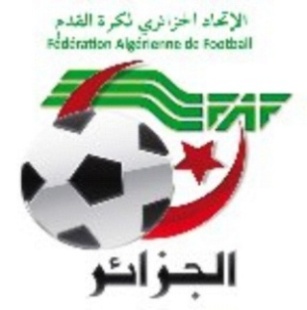 LIGUE DE FOOTBALL DE LA WILAYA DE BEJAIACOMMISSION JURIDICTIONNELLE DE DISCIPLINEREUNION DU 11.02.2020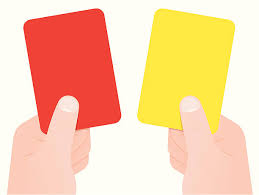 Membres présents :Maitre   YOUBI               Mohamed              PrésidentMr          MEZIANE          Karim                     SecrétaireMr          IDIR                    LAID                        Membre Ordre du jour :   Traitement des Affaires Disciplinaires.HONNEUR SENIORSAffaire N°251 : Match  JSM  /RCIA du 07-02-2020ABDELLAOUI             LOUENAS                  (JSM– LN° 061162)  –  avertissement JDALLOUTI                     MASSINISSA            (JSM- LN°061761)  – (01) match de suspension ferme + 1.000DA d’amende pour contestation de décision (ART 101 RG AMATEUR)  KAKOUCHE               MASSINISSA             (JSM– LN° 061160)  –  avertissement JDAHTOUTE                 SOUFIANE                  (RCIA– LN° 061139)  –  avertissement JD Amende de  2500 DA pour le club  JSMELBOU pour mauvaise organisation (ART.131RG AMATEUR)Amende de 5000 DA pour le club  JSMELBOU pour jet de projectils  sur le terrain   -Mise en garde-  1 ére Infraction – Résolution du bureau Fédéral ( Art 49 Alinéa C des  RG AMATEUR )Affaire N°252 : Match ARBB/ JSBA  du  07-02-2020BEKKA                      ALI                             (ARBB– LN° 061283)  –   avertissement AJ DJERMOUNE         FARES                        (ARBB– LN° 061276)  –  avertissement AJ AMALOU                 M/AKLI                    (JSBA– LN° 061148)  –  avertissement CASBOUNECER              MEROUANE            (JSBA– LN° 061172)  –  avertissement AJABBAS                     SOUFYANE               (JSBA– LN° 061142)  –  avertissement AJAffaire N°253 : Match CRBSET / AST du  08-02-2020CHOUGUI                 TIKINASSE                (CRBSET– LN° 061236)  –   avertissement AJGHILAS                     MOHAMED              (AST– LN° 061385)  –   avertissement AJMAZOUZI                  YOUNES                   (AST– LN° 061750)  –  avertissement AJAffaire N°254 : Match CSPC / NCB du  08-02-2020ZERROUKI          ABDELHAK     (CSPC– LN° 061599)    –  avertissement JDZERROUKI            FARID            (CSPC– LN° 061579)    –  avertissement AJBRAHMI                AHCEN          (NCB– LN° 061016)    –  avertissement JDAffaire N°255 : Match  OMC / JSIO du  08-02-2020OUADI                   M/CHERIF             (OMC– LN° 061767)  –  avertissement CASDEBBAH                 SALAH                  (JSIO– LN° 061083)  –  avertissement AJAffaire N°256 : Match  CRBA / CRBAR du  07-02-2020MAHMOUDI           HANI                     (CRBA– LN° 061359)  –  avertissement AJBOUZEROURA        ATMANE              (CRBAR– LN° 061791)  –  avertissement AJAffaire N°257 : Match  GB / SSSA du  08-02-2020SEKOUCHI               SIPHAX                  (SSSA– LN° 061113)  –  avertissement AJDIF                           M/CHERIF              (SSSA– LN° 061107)  –  avertissement AJPRE-HONNEUR SENIORSAffaire N°258  : Match CSATT / OCA  du 07-02-2020 AZIROU                   TARIK                          (CSATT– LN° 061209) – avertissement JDAINOUCHE             A/GHANI                     (CSATT– LN° 061200) – (01) match de suspension ferme + 1.000DA d’amende pour contestation de décision (ART 101 RG AMATEUR)  KHEMOUDJ             BRAHIM                        (OCA– LN° 061455) – avertissement AJIHDENE                   YOUGOURTHEN            (OCA– LN° 061253) – avertissement AJARDJOUM              ANIS                                 (OCA– LN° 061251) – avertissement AJMAMERI Omar       ( Entraineur  CSATT)  LICENCE N° 069133 –Avertissement  C A S Affaire N°259  : Match FET / ESTW  du 07-02-2020 AFLALAYE               FARID                              (FET– LN° 061721) – avertissement AJMERABTI                LOUNIS                            (ESTW– LN° 061452) – avertissement AJAffaire N°260  : Match WRBO/ ASOG  du 07-02-2020 OUALI                     FOUAD                             (WRBO– LN° 061474) – avertissement AJHAMA                    A/SLAM                             (ASOG– LN° 061354) – avertissement JDJEUNES U19Affaire N°261  : Match JSD  / JSM du 08 -02-2020 AYACHE                    RAMY                                (JSM-LN° 062116)  –  avertissement AJBOULEHDER           MAZIGH                                (JSM– LN° 062166)  –  avertissement AJSMAOUN                 RAYANE                                 (JSD– LN° 062395)  –  avertissement JDHAMOU                   HASSENE (ENTRAINEUR )   (JSD– LN° 069329)  –   avertissement +Amende de 1000 DA pour Contestation de Décision  (ART 85 RG JEUNES)Affaire N°262  : Match NCB  / CRBSET du 07 -02-2020 BOUSLA                  HAMZA                                (NCB-LN° 062432)  –  avertissement JDMALEK                    YACINE                                (NCB– LN° 062102)  –  avertissement CASBOUZEKRI              IMAD                                   (CRBSET– LN° 062598)  –  avertissement AJMEKHMOUKH      SYPHAX                              (CRBSET– LN° 064449)  –  avertissement CASAffaire N°263  : Match ASOG  / AST du 07 -02-2020 BOUKAIBA           M/OULAID                          (ASOG-LN° 062229)  –  DEUX(02) matchs de suspension fermes +Amende de 7000 DA pour propos grossière envers officiels (ART 100 RG DES JEUNES)BETROUNI             SOUFIANE                        (AST– LN° 062183)  –  01 match de suspension ferme pour cumul d’avertissements  CAS/AJ. (ART 86 RG DES JEUNES)Affaire N°263  : Match SRBT  / GB du 07 -02-2020 BEDJOU                 HICHAM                              (GB-LN° 062437)  –  avertissement CASMEBARKI               AHMED                              (GB– LN° 062005)  –  avertissement CASAffaire N°264  : Match OF   / SSSA du 07 -02-2020 BELGHERBI            LOUNES                               (OF-LN° 062521)  –  avertissement AJBOULANSOUR       FAWZI                                 (SSSA– LN° 062465)  –  avertissement CASAffaire N°265  : Match JSIO / SCATT du 07 -02-2020 MENDI                    ZAKARIA                               (JSIO-LN° 062062)  –  avertissement AJOUDDANE              AMANAY                             (JSIO-LN° 062217)  –  avertissement AJMETALTA                HAICHAM                            (JSIO-LN° 062051)  –  avertissement AJMOUSSOUNI          YOUBA                                 (SCATT-LN° 062490)  –  avertissement AJIKHLEF                      YAZID                                  (CSATT-LN° 062484)  –  avertissement AJJEUNES U17Affaire N°266  : Match NCB  /  CR BSET  du 07-02-2020 MOUSSAOUI               ZAHIR                         (NCB – LN° 063967)  – 01 match de suspension ferme pour cumul d’avertissements  CAS/AJ. (ART 86 RG DES JEUNES)KHALED                       AHMED                      (CRBSET – LN° 064399)  –  01 match de suspension ferme pour cumul d’avertissements  JD/AJ. (ART 86 RG DES JEUNES)Affaire N°267  : Match WAT   / JSTISSA  du 08-02-2020SAIDANI                       A/HAMID                  (WAT – LN° 064345)  – avertissement AJAIT    OUARET               BACHIR                    (JSTI – LN° 064086)  –  avertissement AJBOUANANI                     ALI                           (JSTI– LN° 064084)  –  avertissement AJAIT       OUARET            SMAIL                      (JSTI– LN° 064087)  –  avertissement AJBENHAMMA                    ELYEMENE            (JSTI– LN° 063064)  –  avertissement AJAffaire N°268  : Match JSTAM / JSCA  du 07-02-2020 BOUKRARA             IFLES                           (JST– LN° 064033)  –  avertissement AJHAMMA                 A/RAHMANE             (JST– LN° 064030)  –  avertissement AJMOUZAOUI           AISSAM                       (JSCA– LN° 0640095)  –  avertissement AJZIZI             DONIA   (ENTRAINEUR)     (JSCA– LN° 069330)  –     avertissement +Amende de 1000 DA pour Contestation de Décision  (ART 85 RG JEUNES)Affaire N°269  : Match ASL  / NBT  du 08-02-2020 DOUADI                RAMZI                           (ASL– LN° 063677) – avertissement JDYAKOUBI            ABDELHAKIM                (ASL– LN° 063677)  –  –     avertissement +Amende de 1000 DA pour CD (ART 85 RG JEUNES)NASRI                YANIS                                 (NBT– LN° 063928)  –  –     avertissement +Amende de 1000 DA pour Contestation de Décision  (ART 85 RG JEUNES)Affaire N°270  : Match JSC  / ASECA  du 07-02-2020 BRAKBI                      GHILES                 (JSC – LN° 063162)  –  01 match de suspension ferme pour cumul d’avertissements  JD/AJ. (ART 86 RG DES JEUNES)Affaire N°271  : Match JSICHELADEN  / CSPT du 07-02-2020 KELLOUD                  KOUSSEILA               (JSICH– LN° 063913) – avertissement JDBOUNEDJAH           HOCINE                       (CSPT– LN° 063820)  – avertissement JD Affaire N°272  : Match ESTW    / CRBA  du 08-02-2020        Après lecture de la feuille de matchAprès lecture du  rapport de l’arbitre du match  signalant les insultes et les propos grossiers envers sa personne  en fin de partie par  Mr AZZOUG  Lyazzid  entraineur des séniors de l’équipe du CRBAokas non inscrit sur la feuille de match mais dûment identifié par l’arbitre  .                 Par  ces motifs la commission décide :Mr  AZZOUG   LYAZZID  (ENTRAINEUR- SENIORS)   (CRBA– LN° 069151)  -QUATRE (04) mois de suspension fermes de toute fonction officielle+Amende de 7000 DA pour insultes et propos grossiers envers officiel de match  en fin de partie ( ART 100 RG DES JEUNES).ETAT RECAPITULATIF DES AFFAIRESDISCIPLINAIRES TRAITEESJournée du 07 et 08.02-2020                        Le Secrétaire,                                                                               Le Président,                          K. MEZIANE                                                                   Maitre YOUBI MohamedDIRECTION DES COMPETITIONSRéunion du 11-02-2020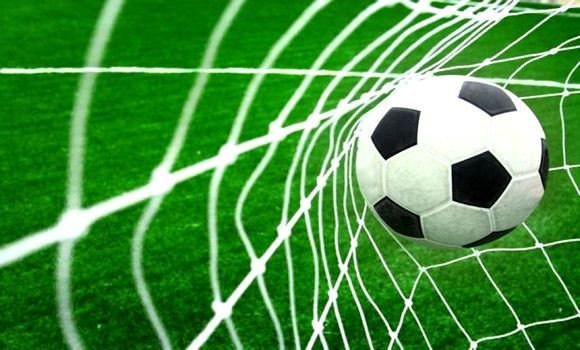 Etaient présents :   MOSTPHAOUI      LACHEMI		Président 	DJOUDER           A/MADJID             Secrétaire	BAROUDI	         ABDELMADJID      Membre		                    FERRAH	         MUSTAPHA	          Membre		                    BETKA	         BOUZID		 MembreObjet : étude des affaires litigieusesAFFAIRE n°45 : Rencontre   USSA - ARBB (U15)  du 07/02/2020Non déroulement de la rencontreAprès lecture de la feuille de match Vu les pièces versées au dossier. Attendu que la rencontre du championnat « U15 » USSA / ARBB était régulièrement programmée au stade de M’Cisna ;Attendu qu’à l’heure prévue de la rencontre,  l’équipe du club USSA ne s’est pas présentée sur le terrain.Attendu que cette absence a été régulièrement constatée dans la forme et délai règlementairesAttendu que le club de l’USSA n’a fourni aucune justification à l’appui de son dossier.Par ces motifs, la Commission décide :Phase aller : 5ème  FORFAITMatch perdu par pénalité à l’équipe U15 du club USSA au profit de celle du club ARBB sur le score de 03 buts à 00.Défalcation d’un (01) point à l’équipe sénior  de l’USSA.Amende de  15 000,00 DA (Quinze Mille Dinars) au club USSA ;Art : 52 (amendé) du Règlement des championnats de football des catégories de jeunes.AFFAIRE n°46 : Rencontre   USSA - ARBB (U17)  du 07/012/2020Non déroulement de la rencontreAprès lecture de la feuille de match Vu les pièces versées au dossier. Attendu que la rencontre du championnat « U17 » USSA / ARBB était régulièrement programmée au stade de M’Cisna ;Attendu qu’à l’heure prévue de la rencontre,  l’équipe du club USSA ne s’est pas présentée sur le terrain.Attendu que cette absence a été régulièrement constatée dans la forme et délai règlementaires.Attendu que le club de l’USSA n’a fourni aucune justification à l’appui de son dossier.Par ces motifs, la Commission décide :Phase aller : 5ème  FORFAITMatch perdu par pénalité à l’équipe U17 du club USSA au profit de celle du club ARBB sur le score de 03 buts à 00.Défalcation d’un (01) point à l’équipe sénior  de l’USSA.Amende de  15 000,00 DA (Quinze Mille Dinars) au club USSA ;Art : 52 (amendé) du Règlement des championnats de football des catégories de jeunes.AFFAIRE n°47 : Rencontre   USSA - ARBB (U19)  du 07/02/2020Non déroulement de la rencontreAprès lecture de la feuille de match Vu les pièces versées au dossier. Attendu que la rencontre du championnat « U19 » USSA / ARBB était régulièrement programmée au stade de M’Cisna ;Attendu qu’à l’heure prévue de la rencontre,  l’équipe du club USSA ne s’est pas présentée sur le terrain.Attendu que cette absence a été régulièrement constatée dans la forme et délai règlementaires.Attendu que le club de l’USSA n’a fourni aucune justification à l’appui de son dossier.Par ces motifs, la Commission décide :Phase aller : 8ème  FORFAITMatch perdu par pénalité à l’équipe U19 du club USSA au profit de celle du club ARBB sur le score de 03 buts à 00.Défalcation d’un (01) point à l’équipe sénior  de l’USSA.Amende de  15 000,00 DA (Quinze Mille Dinars) au club USSA ;Art : 52 (amendé) du Règlement des championnats de football des catégories de jeunes.AFFAIRE n°48 : Rencontre   OF - SSSA (U17)  du 07/02/2020Non déroulement de la rencontreAprès lecture de la feuille de match Vu les pièces versées au dossier. Attendu que la rencontre du championnat « U15 » OF / SSSA était régulièrement programmée au stade de Barbacha ;Attendu qu’à l’heure prévue de la rencontre,  l’équipe du club OF ne s’est pas présentée sur le terrain.Attendu que cette absence a été régulièrement constatée dans la forme et délai règlementaires.Attendu que le club de l’USSA n’a fourni aucune justification à l’appui de son dossier.Par ces motifs, la Commission décide :Phase aller : 6ème  FORFAITMatch perdu par pénalité à l’équipe U15 du club OF au profit de celle du club SSSA sur le score de 03 buts à 00.Défalcation d’un (01) point à l’équipe sénior  de l’OF.Amende de  15 000,00 DA (Quinze Mille Dinars) au club OF ;Art : 52 (amendé) du Règlement des championnats de football des catégories de jeunes.DIRECTION DE L’ORGANISATION DES COMPETITIONSHONNEURPROGRAMMATION  19° JOURNEEVENDREDI 14 FEVRIER 2020SAMEDI 15 FEVRIER 2020PROGRAMMATION  20° JOURNEEMARDI 18 FEVRIER 2020**********************************PRE-HONNEURPROGRAMMATION  14° JOURNEEVENDREDI 14 FEVRIER 2020SAMEDI 15 FEVRIER 2020**********************************JEUNES GROUPE « B »PROGRAMMATION 10° JOURNEEMATCHS AVANCESVENDREDI 14 FEVRIER 2020SAMEDI 15 FEVRIER 2020**********************************JEUNES GROUPE « C »PROGRAMMATION MISE A JOURVENDREDI 14 FEVRIER 2020SAMEDI 15 FEVRIER 2020**********************************JEUNES GROUPE « 1 »PROGRAMMATION MISE A JOURVENDREDI 14 FEVRIER 2020**********************************JEUNES GROUPE « 2 »PROGRAMMATION MISE A JOURVENDREDI 14 FEVRIER 2020**********************************JEUNES GROUPE « 4 »PROGRAMMATION 09° JOURNEEMATCHS AVANCESVENDREDI 14 FEVRIER 2020SAMEDI 15 FEVRIER 2020**********************************DIRECTION DE L’ORGANISATION DES COMPETITIONSCOUPE DE WILAYA 2019 - 2020CATEGORIES U15 – U17 – U19REGLEMENT DE LA COMPETITIONLa compétition se déroulera en éliminatoires directes.Elle se jouera sur terrains neutres.Les frais d’organisation des rencontres seront supportés équitablement par les équipes domiciliées 1000,00 DA par équipe.Equipement des joueurs : Les équipes doivent être uniformément vêtues aux couleurs de leur club déclarées à l'engagement et conformément à la loi IV de l'International Board. Si les tenues (maillots, shorts et bas) des deux équipes en présence sont de même couleur ou prêtent à équivoque, il est procédé au tirage au sort pour désigner l'équipe qui doit changer de tenue.Ballons : chaque équipe doit fournir quatre (04) ballons de compétition en bon état.Feuilles de match : chaque équipe doit se munir de feuilles de matchs.1/4 de finale U15-U17 ET ½ finales U19PROGRAMMATION1/4 de finale U15-U17 ET ½ finales U19VENDREDI 14 FEVRIER 2020SAMEDI 15 FEVRIER 2020**********************************FEDERATION ALGERIENNE DE FOOT BALLLIGUE REGIONALE DE FOOT BALL CENTRELIGUE DE FOOT BALL DE LA WILAYA DE BEJAIA                     2EME EDITION                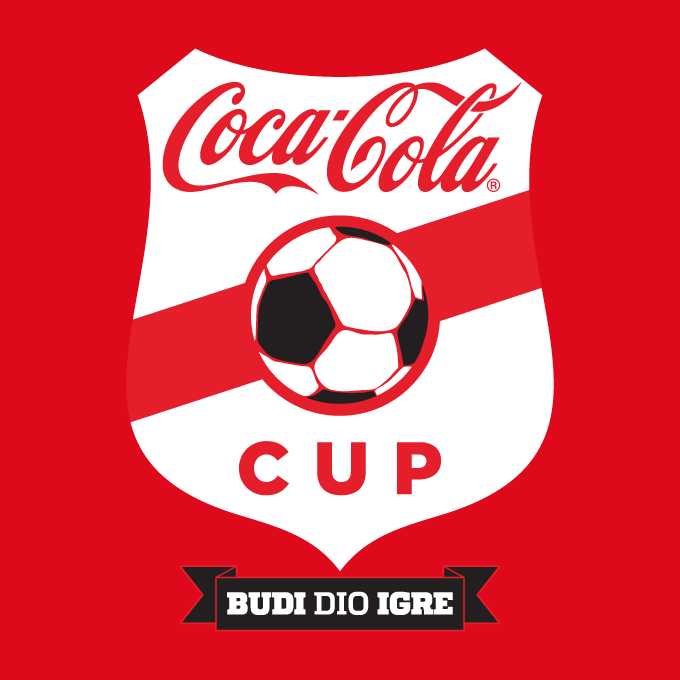 PHASE WILAYA DE BEJAIA FOOT A 08  Equipes participantes : les équipes identifiés par la FAFFE Tazmalt. ASEC Awzelaguen. RC Ighil Ali. ASS Akbou. FC Ifri. O Akbou. WRB Ouzelaguen. CF Akbou. ES Aghbala. MO Bejaia. JSM Bejaia. OS El Kseur.   Lieu : OUZELLAGUEN  Date : Vendredi 14 FEVRIER 2020DUREE DES RENCONTRES  2X15MN TIRS AUX BUTS EN CAS D’EGALITE Phase wilaya de Bejaia  FOOT A 08  Equipes participantes : les équipes identifiés par la FAFAJST Bejaia. AJF Bejaia. ASJT Bejaia. AS El Karama. AWFS Bejaia. JS Tichy. O Kherrata. AEF Sahel. EF Souk El Tenine. ES Melbou. JSC Aokas.USM Kherrata.    Lieu : AOKAS Date : Vendredi 14 FEVRIER 2020DUREE DES RENCONTRES  2X15MN TIRS AUX BUTS EN CAS D’EGALITE Phase wilaya de Bejaia FOOT A 08Equipes participantes : les équipes identifiés par la FAFBC El Kseur. CF Bejaia. CR Bejaia. Bougie City. ENS Bejaia. J Ighil Ouazzoug.EM Bejaia. JS Tissa. JSA Amizour. CRB Amizour.  MC Timezrit. ETS Bejaia.    Lieu : AMIZOUR Date : Samedi 15 FEVRIER 2020DUREE DES RENCONTRES  2X15MN TIRS AUX BUTS EN CAS D’EGALITE NB : Lors du 2ème  tour 9 équipes seront qualifiées et on va racheter 7 des 9 équipes éliminées pour avoir 16 qui vont joués les 08eme de finale. 16/2 = 8 8/2 = 4 (les 04 qualifiées représenteront la ligue de Bejaia à la phase régionale). COMMISSION DE  L’ORGANISATIONDES COMPETITIONSHOMOLOGATION DES RESULTATS  U15-U17-U19Groupe « A »**********************************HOMOLOGATION DES RESULTATS  U15-U17-U19Groupe « B »**********************************DIVISION HONNEURCLASSEMENT 18° JOURNEESOUS TOUTES RESERVESDIVISION PRE-HONNEURCLASSEMENT 13° JOURNEESOUS TOUTES RESERVESCOMMISSION DE  L’ORGANISATIONDES COMPETITIONSGroupe A CLASSEMENT 09° JOURNEEU19CLASSEMENT 09° JOURNEEU17CLASSEMENT 09° JOURNEEU15SOUS TOUTES RESERVESCOMMISSION DE  L’ORGANISATIONDES COMPETITIONSGroupe BU19CLASSEMENT 09° JOURNEECLASSEMENT 09° JOURNEEU17CLASSEMENT 09° JOURNEEU15SOUS TOUTES RESERVESDésignation des sanctionsSeniorsSeniors JeunesTotalDésignation des sanctionsHon.P-Hon. JeunesTotalNombre d’affaires07031323Avertissements20          0828  56Contestations décisions01010406Expulsions joueurs--0505Expulsions dirigeants--0101Conduite incorrect----MAUVAISE ORGANISATION01--01StadesRencontresRencontresHoraireBARBACHAO Feraoun CS P. Civile 14 H 30KHERRATAJS DjermounaJS Melbou 15 H 00StadesRencontresRencontresHoraireBEJAIA NACERIAAS Taassast Gouraya Bejaia 13 H 00BEJAIA NACERIANC BejaiaCRB S.E.Tenine15 H 00BENAL. PRINCIPALJS I. OuazzougCRB Aokas12 H 00SEDDOUKCRB Ait R’Zine SS Sidi Aich14 H 00M’CISNAO M’CisnaARB Barbacha14 H 00BOUDJELLILRC Ighil AliJSB Amizour14 H 00StadesRencontresRencontresHoraireBEJAIA NACERIANC BejaiaCRB Ait R’Zine 15 H 00AMIZOURJSB Amizour Gouraya Bejaia 15 H 00MELBOUJS MelbouAS Taassast 15 H 00BARBACHAO Feraoun RC Ighil Ali15 H 00BENAL. PRINCIPALJS I. OuazzougJS Djermouna15 H 00BAKAROCRB S.E.TenineARB Barbacha15 H 00AOKASCRB AokasCS P. Civile 15 H 00OUZELLAGUENSS Sidi AichO M’Cisna15 H 00StadesRencontresRencontresHoraireAKFADOUOC Akfadou FE Tazmalt14 H 30OUZELLAGUENWRB OuzellaguenSRB Tazmalt14 H 30M’CISNAUS Sidi AyadCSA Tizi Tifra 15 H 00BAKAROAS Oued GhirES Tizi Wer15 H 00StadesRencontresRencontresHoraireEL KSEUROS Tazmalt JS Bejaia14 H 00StadesRencontresRencontresU15U17U19OUZELLAGUENWRB Ouzellaguen ARB BarbachaREPORTEEREPORTEEREPORTEEBOUDJELLILRC Ighil Ali SS Sidi AichREPORTEEREPORTEEREPORTEEM’CISNAUS Sidi AyadGouraya Bejaia09 H 3011 H 0013 H 00StadesRencontresRencontresU15U17U19BENAL. PRINCIPALCS P. Civile SRB Tazmalt10 H 00-------------------- BENAL. ANNEXECS P. Civile SRB Tazmalt-----------13 H 0015 H 00EXEMPTO FeraounO FeraounO FeraounO FeraounO FeraounStadesRencontresRencontresU15U17U19BOUDJELLILOS Tazmalt JS Bejaia10 H 3012 H 0014 H 00StadesRencontresRencontresU15U17U19BOUDJELLILCRB Ait R’Zine FE TazmaltREPORTEE10 H 3012 H 00StadesRencontresRencontresU15U17BEJAIA NACERIAFC Bejaia WA Tala Hamza09 H 3011 H 00BENAL. ANNEXEGC BejaiaCR Mellala13 H 0015 H 00StadesRencontresRencontresU15U17NACERIAENS Bejaia CR Bejaia14 H 00-----------------StadesRencontresRencontresU15U17LAAZIBOC TaslentCS Boudjellil10 H 0012 H 00StadesRencontresRencontresU15U17AKBOU OPODASS Akbou US Beni Mansour09 H 3011 H 00BOUDJELLILCSP TazmaltIRB BouhamzaREPORTEEREPORTEEEXEMPTJS IchelladhenJS IchelladhenJS IchelladhenJS IchelladhenN°U 15U 17U19AJSTis – ASECA JSD – JSM JSIO – JSM BESBM – CSPT NCB – OCA ARBB – JSBA CAEFS – JSTam AEFS – JSAA DWRBO – FET AWFSB – IRBBH StadesRencontresRencontresU15U17U19TIMEZRITJSB AmizourARB Barbacha---------------------14 H 00StadesRencontresRencontresU15U17U19EL KSEURNC BejaiaOC Akfadou-------------10 H 30---------LAAZIBFE TazmaltWRB Ouzellaguen14 H 00--------------------TIMEZRITAWFS BejaiaIRB Bouhamza-------------10 H 30---------OUZELLAGUENCSP Tazmalt ES Beni Maouche11 H 00--------------------AOKASJS MelbouJS I. Ouazzoug-----------------------REPORTEEAOKASJS MelbouJS Djermouna-------------10 H 00----------M’CISNAJS TissaASEC Awzellaguen10 H 30--------------------TICHYJS TamridjetAEF Sahel10 H 30-------------------TICHYJSA AmizourAEF Sahel------------12 H 30---------Terrain 01HORAIRE TERRAIN 02HORAIRE 1er tour1er tour1er tour1er tourFET/OSEK  (A)09H30RCIA/ASSA (B)09h30OA/ASECA  (C)10H15MOB/WRBO ( D)10h15FCI/JSMB  (E)11H00CFA/ESA ( F)11h002ème tour2ème tour2ème tour2ème tourVAINQUEUR  A vs B11H45VAINQUEUR  C vs D11H45VAINQUEUR  E vs F12H30Terrain 01HORAIRE TERRAIN 02HORAIRE 1er tour1er tour1er tour1er tourJST/ASJTB  (A)09H15AEFS/EFSET (B)09H15AJSTB/ESM  (C)10H00JSCA/USMK ( D)10H00AJF/OK  (E)10H45AWFSB/ASK ( F)10H452ème tour2ème tour2ème tour2ème tourVAINQUEUR  A vs B11H30VAINQUEUR  C vs D11H30VAINQUEUR  E vs F12H15Terrain 01HORAIRE TERRAIN 02HORAIRE 1er tour1er tour1er tour1er tourMCT/BCEK  (A)09H15JSAA/ETSB (B)09H15ENSB/CRB  (C)10H00BC/EMB ( D)10H00JIO/JST  (E)10H45CRBA/CFB ( F)10H452ème tour2ème tour2ème tour2ème tourVAINQUEUR  A vs B11H30VAINQUEUR  C vs D11H30VAINQUEUR  E vs F12H155° journéeRENCONTRESU15U17U195° journéeJSBA / NCB02 – 0101 – 0000 – 027° journéeRENCONTRESU15U17U197° journéeJSM / AST02 – 0001 – 0000 – 039° journéeRENCONTRESU15U17U199° journéeASOG / AST00 – 04 01 – 06 01 – 04 9° journéeESTW / CRBA 00 – 01 01 – 01 01 – 02 9° journéeJSD / JSM01 – 01 01 – 04 00 – 03 9° journéeNCB / CRBSET05 – 01 02 – 01 03 – 01 9° journéeEXEMPTJSB AMIZOURJSB AMIZOURJSB AMIZOUR5° journéeRENCONTRESU15U17U195° journéeGB / SSSA01 – 01---------------------8° journéeRENCONTRESU15U17U198° journéeSSSA / WRBO02 – 03 02 – 03 00 – 04 8° journéeGB / CSPC 00 – 01 00 – 05 05 – 02 8° journéeRCIA / OF(03-00) P(00-03) P02 – 00 8° journéeARBB / SRBT05 – 00 01 – 05 03 – 01 8° journéeEXEMPTUS SIDI AYADUS SIDI AYADUS SIDI AYAD9° journéeRENCONTRESU15U17U199° journéeOF / SSSA 01 – 07 (00-03) P02 – 08 9° journéeCSPC / RCIA 00 – 02 02 – 02 00 – 15 9° journéeUSSA / ARBB(00-03) P(00-03) P(00-03) P9° journéeSRBT / GB00 – 01 01 – 01 02 – 02 9° journéeEXEMPTWRB OUZELLAGUENWRB OUZELLAGUENWRB OUZELLAGUENRENCONTRES18° JOURNEESENIORSARBB / JSBA 01 – 01 CRBA / CRBAR04 – 01  JSD / OF05 – 02  CSPC / NCB00 – 02JSM / RCIA01 – 00 OMC / JSIO00 – 02 GB / SSSA 02 – 06CRBSET / AST02 – 02 CLAS.CLUBSPTSJGNPBPBCDIF.Obs.01JS DJERMOUNA41181302034819+2902SS SIDI AICH39181203033415+1903NC BEJAIA35181005033416+1804CRB S. EL TENINE31180807033113+1805AS TAASSAST30180806043728+0906JSMELBOU29180805052214+08--CRB AOKAS29180902072621+0508ARB BARBACHA27180706052820+0809JS I. OUAZZOUG26170705052016+0410GOURAYA BEJAIA23180605072333-1011JSB AMIZOUR20180408061926-0712RC IGHIL ALI17170405081724-0713CRB AIT RZINE16180307081525-10--O M’CISNA16180307081632-1615CS P.CIVILE07180104131946-2716O FERAOUN-08180003151455-41-11RENCONTRES13° JOURNEESENIORSFET / ESTW03 – 00 WRBO / ASOG04 – 03 JSB / USSA02 – 01 CSATT / OCA03 – 04SRBT / OST01 – 01 CLAS.CLUBSPTSJGNPBPBCDIF.Obs.01FE TAZMALT32131002012707+2002AS OUED GHIR29130902023214+1803WRB OUZELLAGUEN25130704022009+1104OC AKFADOU19130504042318+05--JS BEJAIA19130601061721-0406CSA TIZI TIFRA17130502062025-0507ES TIZI WER15130403061122-1108SRB TAZMALT12130303071620-0409OS TAZMALT11130302081019-0910US SIDI AYAD-07130003100627-21-10CLAS.CLUBSPTSJGNPBPBCDIF.Obs.01JS Melbou 21080700012304+19--NC Bejaia21080700011904+1503JS Djermouna16080501021710+0704AS Taassast 15080500031407+0705CRB Aokas 12080400041712+0506CRB S.E.Tenine10080301041314-0107JSB Amizour04080101060513-08--ES Tizi Wer04080101060720-1309AS Oued Ghir 03080100070435-31CLAS.CLUBSPTSJGNPBPBCDIF.Obs.01JS Melbou 22080701002404+2002CRB Aokas 20080602002503+2203JS Djermouna16080501024010+3004NC Bejaia10080301041112-0105ES Tizi Wer09080203031619-0306JSB Amizour08080202040912-0307AS Taassast 07080201051322-0908CRB S.E.Tenine05080102051223-1109AS Oued Ghir 04080101060752-45CLAS.CLUBSPTSJGNPBPBCDIF.Obs.01JSB Amizour22080701003404+3002NC Bejaia21080700012907+22--CRB Aokas 18080600022710+1704JS Melbou 14080402022207+1505JS Djermouna10080301041319-0606AS Taassast 09080300051214-02--ES Tizi Wer09080300051620-0408CRB S.E.Tenine03080100071326-1309AS Oued Ghir 00080000080261-59CLAS.CLUBSPTSJGNPBPBCDIF.Obs.01RC Ighil Ali22080701003604+3202ARB Barbacha 19080601012306+1703WRB Ouzellaguen16080501021909+1004SS Sidi Aich15080500032612+1405Gouraya Bejaia13080401031711+0606SRB Tazmalt09080203031918+0107O Feraoun04080101061025-1508CS P. Civile03080100070754-4709US Sidi Ayad00080000080024-24CLAS.CLUBSPTSJGNPBPBCDIF.Obs.01WRB Ouzellaguen22080701003613+2302CS P. Civile20080602002806+2203RC Ighil Ali16080501022111+1004SS Sidi Aich13080401032017+0305Gouraya Bejaia11080302031215-0306SRB Tazmalt10080301042918+1107ARB Barbacha 06080200061129-1808O Feraoun03080100070630-2409US Sidi Ayad-02080000080131-30-02CLAS.CLUBSPTSJGNPBPBCDIF.Obs.01WRB Ouzellaguen22080701003010+2002RC Ighil Ali21080700012406+1803SS Sidi Aich16080501022109+1204CS P. Civile15080500032110+1105ARB Barbacha 12080400041915+0406Gouraya Bejaia11080302030911-0207SRB Tazmalt06080200061024-1408O Feraoun00080000080230-28--US Sidi Ayad00080000080128-27